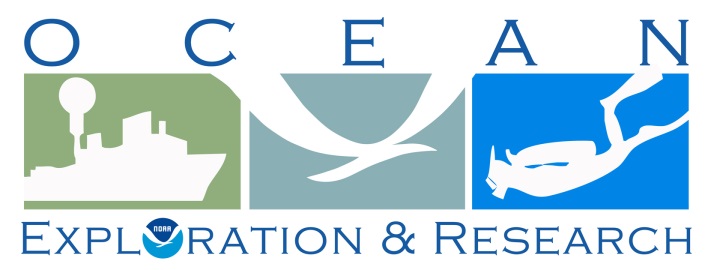 DRAFT Project InstructionsDate Submitted:	TBDPlatform:	NOAA Ship Okeanos ExplorerProject Number:	EX-15-04 Leg IVProject Title:	Campaign to Address Pacific monument Science, Technology, and Ocean NEeds (CAPSTONE) Leg IVProject Dates:	September 7, 2015 – September 30, 2015Prepared by:	Brian Kennedy, NOAA	Expedition Coordinator 	Office of Ocean Exploration & ResearchApproved by:	________________________	Dated: __________________	John McDonough  	Deputy Director	Office of Ocean Exploration & Research Approved by:	________________________	Dated: __________________	Captain Anne K. Lynch, NOAA				Commanding Officer				Marine Operations Center - AtlanticOVERVIEWA.  Brief Summary and Project PeriodFrom July to September 2015, NOAA Ship Okeanos Explorer will conduct four telepresence-enabled ocean exploration cruises as part of the “Hohonu Moana: Exploring the Deep Waters off Hawai’i” Expedition to collect critical baseline information to meet NOAA science and management needs within the Hawaiian Archipelago and Johnston Atoll. The expedition is the first in a three-year Campaign of Expeditions (Campaign to Address Pacific monument Science, Technology, and Ocean NEeds or CAPSTONE) focused on exploring deepwater marine protected areas in the Pacific, serves as an opportunity for NOAA and the Nation to highlight the uniqueness and importance of the Pacific Monuments and Sanctuaries, which are national symbols of ocean conservation. Operations conducted during this campaign support NOAA missions to understand and predict changes in climate, weather, oceans and coasts, and share that knowledge and information with others. Much of this year’s work will contribute to and complement Deep Sea Coral Research and Technology Program’s three-year Pacific Islands Regional Initiative. This document contains project instructions for EX-15-04 Leg IV, the last ROV cruise of the 2015 CAPSTONE effort. Operations for this cruise will include ROV, mapping, CTD rosette and telepresence-based remote participation. The expedition will be staged in and out of Honolulu, HI with operations beginning on September 7 and concluding on September 30. Operations will use the ship’s deep water mapping systems (Kongsberg EM302 multibeam sonar, EK60 split-beam fisheries sonar, and Knudsen 3260 chirp sub-bottom profiler sonar), NOAA’s two-body 6000 m rated remotely operated vehicle (ROVs Deep Discoverer and Seirios), CTD rosette, and the ship’s high-bandwidth satellite connection for real-time ship to shore communications. ROV dives will mostly be conducted during the day, while CTD casts, and multibeam, singlebeam, and sub-bottom acoustic mapping will occur when the ROV is on deck. Exploration operations for Leg II will focus on areas around the North West Hawaiian Islands. Dives are planned in deep-water offshore of Oahu, in and just outside of Papahānaumokuākea Marine National Monument (PMNM) and Johnston Atoll in the Pacific Remote Islands National Marine Monument. ROV dives will include high-resolution visual surveys and limited rock and biologic specimen sampling. ROV dives during this cruise will offer the first-ever look at deep seafloor habitats deeper than 400m in PRIMNM. This expedition will help establish a baseline of information in the region to catalyze further exploration, research and management activities. NOAA Ship Okeanos Explorer systematically explores the ocean every day of every cruise to maximize public benefit from the ship’s unique capabilities. With 95% of the ocean unexplored, we pursue every opportunity to map, sample, explore, and survey at planned destinations as well as during transits; “Always Exploring” is a guiding principle. An integral element of Okeanos Explorer’s “Always Exploring” model is the ship’s seafloor and water column mapping capabilities. All three mapping sonars (EM 302, EK 60, Knudsen sub-bottom) will be operational on all transits during this expedition for 24-hour seabed, water column, and sub-bottom data collection and selected processing. As a telepresence-enabled ROV cruise, EX-15-04 Leg IV is anticipated to have a robust complement of shore-based science experts participating from their home institutions and Exploration Command Centers around the country. This shore-based science team will actively engage with the at-sea team in real-time using Okeanos Explorer’s state-of-the art telepresence technology, including during ROV dives and daily ship-to-shore science planning meetings. In general, operations will focus in the areas highlighted in Figure 1. B.  Days at Sea (DAS) Of the 24 DAS scheduled for this project, 0 DAS are funded by an OMAO allocation, 20 DAS are funded by a NMFS Line Office Allocation, 1 DAS are funded by an OAR Line Office Allocation, 3 DAS is funded by a NOS Line Office Allocation, 0 DAS are Program Funded, and 0 DAS are other agency funded.  This project is estimated to exhibit a High Operational Tempo due to daily ROV operations, nighttime mapping, and possible evening CTD work.C.  Operating Area Leg IV of the CAPSTONE Expedition is a telepresence-enabled ROV cruise that will focus on sites near Johnston Atoll inside the Pacific Remote Islands National Marine Monument, and a few sites offshore of Oahu and Ni’ihau en route to and from the Monument as well as dives in Papahānaumokuākea Marine National Monument .The ship will depart Pearl Harbor, Oahu and conduct a short dive near the island then head to towards  the southern border of PMNM,  then transit to PRIMNM where the majority of ROV dives will be conducted. Rift zone ridges, ridge features and other types of abrupt topography will be targeted due to their likelihood of hosting extensive communities of deepwater corals and sponges, as well as likely manganese crust habitats from 1,000-2,500m.  The deepest extent of important coral and sponge groups will also be explored during dives to depths of 3,000-5,000 m.  The ship will then depart PRIMNM and head to back the main Hawaiian Islands before heading back into port in Pearl Harbor, Oahu to complete the cruise. The ship will conduct 24 hour operations consisting of daytime ROV dives and evening/nighttime mapping operations including during transit. During this cruise we will conduct 8 hour ROV dives on most days with occasional 10 or 12 hour dives on particularly interesting or deep dive sites.  ROV operations will focus in depths between 250 and 6,000 meters and will include high-resolution visual surveys and limited sample collection.  Mapping operations will be conducted in 250m of water and deeper, and include transit and overnight multibeam, water column backscatter, and sub-bottom data collection.  Opportunistic CTD rosette operations may be requested to collect more information about the environmental parameters at ROV dives sites, or opportunistically at selected sites where collecting the data is considered important to understanding the physical or chemical properties of the overlying water column.  ROV and mapping operations will not be conducted in state waters. CTD rosette operations may be requested in state waters.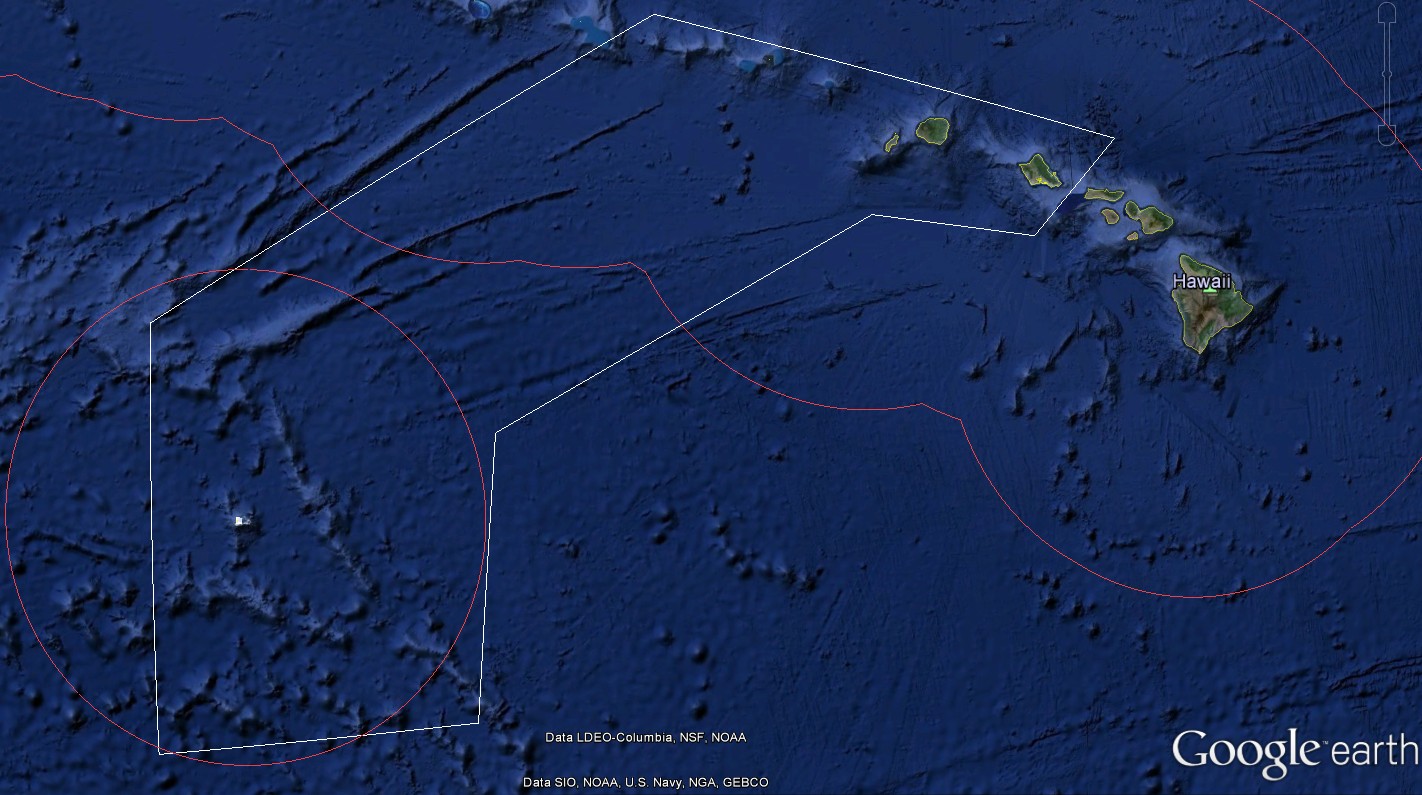 Figure 1: The white line is the approximate operating area of Okeanos Explorer for EX-15-04-Leg IV. The red lines denote the approximate locations of the EEZ boundaries. Figure produced in Google Earth Pro.

Figure 2: Approximate operating area of Okeanos Explorer for EX-15-04-Leg IV. The white line is the proposed ship track. The White circles are possible dive sites and the red lines denote the approximate locations of the EEZ boundaries. Figure produced in Google Earth Pro.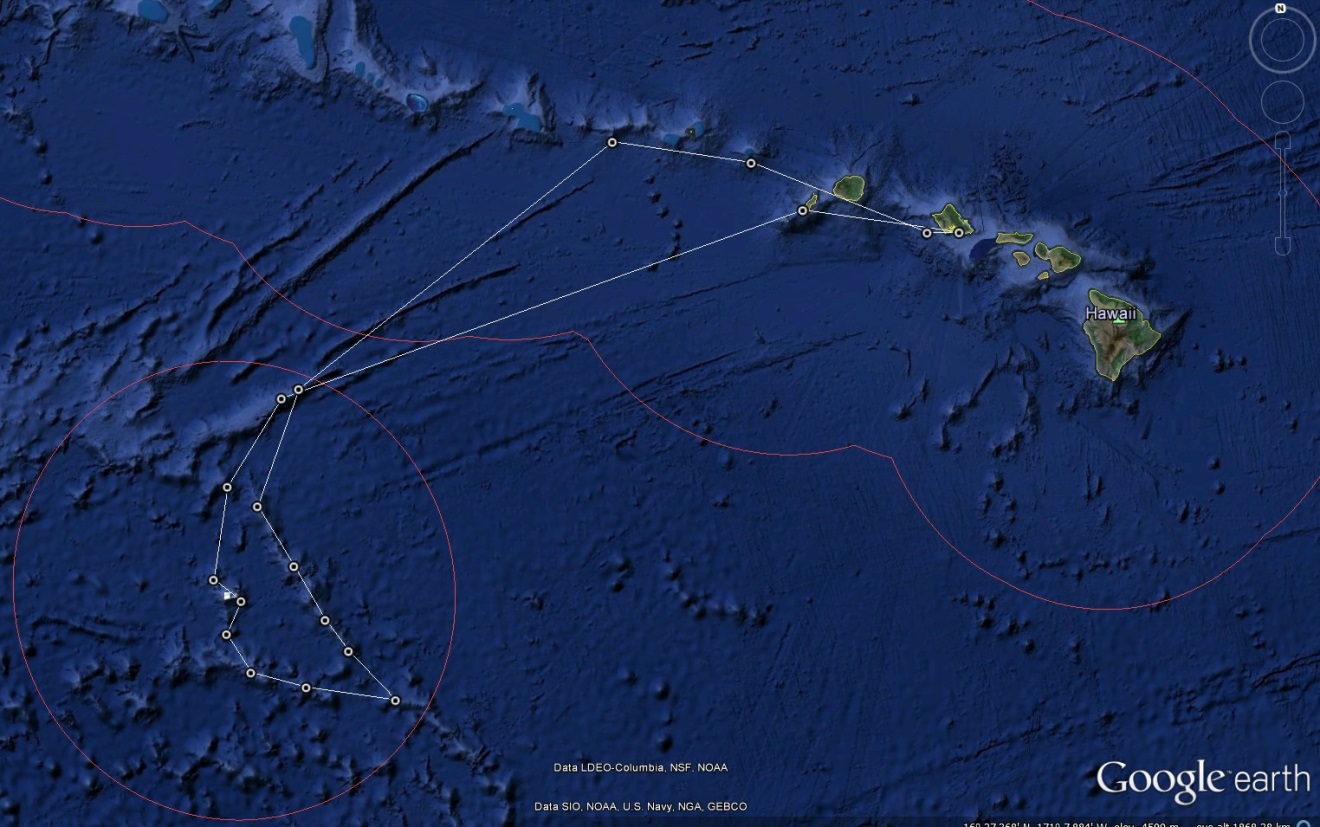 D.  Summary of ObjectivesLeg IV: September 7- September 30 (Honolulu, HI to Honolulu, HI) Telepresence-enabled ROV cruise with mapping and possible CTD operationsEX-15-04 Leg IV operations will cover a wide area of the US EEZ around Johnston Atoll and the Hawaiian Island Chain. The primary goal for this cruise is to collection baseline data and information to support priority NOAA science and management needs. Mission objectives for EX-15-04 Leg IV include a combination of operational, science, education, outreach, and data management objectives:ScienceAcquire data to support priority Monument and Sanctuaries science and management needs; Discover and characterize vulnerable marine habitats - particularly high density deep sea coral and sponge communities; Collect data to characterize seamounts within the Prime Crust Zone; Collect information on the geologic history of Central Pacific Seamounts, including those that are or may be relevant to our understanding of plate tectonics and subduction zone biology and geology; Refine specimen collection protocols and processing procedures (see appendix X)Ground-truth acoustic data using video imagery and characterize associated habitatEngage a broad spectrum of the scientific community and public in telepresence-based explorationSuccessfully conduct operations in conjunction with shore-based Exploration Command Centers and remote science team participantsCreate and provide input into standard science products to provide a foundation of publicly accessible data and information products to spur further exploration, research, and management activities.Remote Science/Exploration Command CentersTest and facilitate remote science participation from the new Exploration Command Center at the University Hawaii, Manoa and the NOAA Inouye Regional Center (IRC).Provide operational support and training to scientists and managers to enable remote participation in at-sea operations. Facilitate outreach and engagement activities and events at the ECCs. Test and refine ship-to-shore communications procedures that engage multiple ECCs and other remote participantsTest and refine operating procedures and productsROVDaytime ROV dives on exploration targetsOngoing training of pilotsOngoing system familiarization, documentation, and trainingTest and refine new ROV systems and pilot sampling protocolDemobilize the ROV system in preparation for dry dockTelepresence (VSAT 20 mb/sec ship-to-shore; 2 mb/sec shore-to-ship)Test terrestrial and high-speed satellite linksSupport telepresence-enabled ROV operationsCollect/create all standard video productsFacilitate live outreach events between ship and shoreContinue to refine protocols for the new WOWZA servers at the Inner Space CenterContinue to refine protocols for using YouTube live to host live video Configure new video editing workstationFormalize / Finalize parallel processing of imagery and video compression routines Work develop protocols and procedure for using the Telestream video recording suiteRefine operation at the two new Exploration Command Centers – one at University of Hawaii Manoa and the other at the NOAA Inouye Regional Center on Ford Island, Honolulu, HIWork with the NASA xGDS team to improve telepresence software.MappingCollect high resolution mapping data from all three sonars in priority areas as dictated by operational  needs as well as science and management community needsSupport ROV operations with mapping products and expertiseConduct mapping operations during transit, with possible further development of exploration targetsCollect XBT casts at regular intervals no longer than 3-4 hours, as data quality requires, during mapping operationsCreate daily standard mapping productsCollection of sun photometer measurements as part of survey of opportunityCTD operationsConduct CTD a cast for comparison to ROV CTDs after first ROV dive if neededConduct CTDs to collect environmental data, possibly including water sample collection, as requested by the science team Data ManagementProvide a foundation of publicly accessible data and information products to spur further exploration, research, and management activities, as detailed in the 2014 post-cruise product listProvide daily products to shore for operational decision making purposes, as detailed in the 2015 field products list (appendix X)Continue to test the ability to record high definition video footage of a full dive onboard the shipDevelop and test protocols and procedures for handling the data from the Telestream video recording system. Develop and test protocols and procedures for handling data from pilot sampling effortsTrain new data engineersCross train existing ROV dedicated personnelFormalize Data Management SOPsFormalize / Finalize parallel processing of imagery and video compression routinesContinue development on real time data visualization of ROV geospatial and environmental parametersOutreachEngage the general public in ocean exploration through live video and timely content (daily updates, topical essays and web logs, highlight videos, video clips, still imagery and mapping products) posted on the Ocean Explorer websiteHost live events with VIPsMore TBDE.  Participating Institutions National Oceanic and Atmospheric Administration (NOAA), Office of Ocean Exploration and Research (OER)–1315 East-West Hwy, Silver Spring, MD 20910 USANOAA, National Oceanographic Data Center, National Coastal Data Development Center, Stennis Space Center MS, 39529 USANOAA, Office of Coast Survey, Hydrographic Surveys Division, Atlantic Hydrographic Branch, 439 W. York St., Bldg 2, Norfolk, VA 23510  USAUniversity Corporation for Atmospheric Research Joint Office for Science Support (JOSS), PO Box 3000 Boulder, CO 80307 USAUniversity of Hawai’i Manoa- 2500 Campus Rd, Honolulu, HI 96822NOAA, National Ocean Service, Office of National Marine Sanctuaries, Papahānaumokuākea Marine National Monument - 1845 Wasp Blvd., Building 176, Honolulu, HI 96818University of New Hampshire (UNH) Center for Coastal and Ocean Mapping (CCOM) Jere A. Chase Ocean Engineering Lab, 24 Colovos Rd, Durham, NH 03824 USAUniversity of Louisiana at Lafayette Biology Department, 300 E St. Mary Blvd., Lafayette, LA 70503 USANOAA National Ocean Service, Office of National Marine Sanctuaries, Papahānaumokuākea Marine National Monument, 1845 Wasp Blvd., Building 176, Honolulu, HI 96818 F.  Personnel (Mission Party) Table 1: Leg II—Full list of sea going mission party members and their affiliationsTable 2: Leg II—Shore-based Operations TeamTable 3: Leg II -- Shore Based Science TeamG.  Administrative Points of Contact:Ship OperationsMission OperationsOther Mission ContactsVessel shipping address:Shipments:Send an email to the Okeanos Explorer Operations Officer at OPS.Explorer@noaa.gov indicating the size and number of items being shipped.Items sent to Honolulu should arrive at the below address prior to COB July 28, 2015. LT Emily RoseNOAA Ship Okeanos Explorer1897 Ranger LoopFord Island Bldg. 184Honolulu, HI 96818Diplomatic Clearances

None Required.
Licenses and PermitsThis project will be conducted under the Scientific Research Permit PMNM-2015-018 issued to Ms. Kelley Elliott to conduct work in the Papahanoumokuakea Marine National Monument (PMNM). The permit was issued by the Co-Trustees of the PMNM Board effective July 1, 2015 and expiring June 30, 2016.  (Appendix X)OER has also completed an informal consultation with NOAA’s National Marine Fisheries Service (NMFS) under section 7 of the Endangered Species Act of 1973 that address the potential impacts of project activities to ESA-listed species and critical habitat within the project operating area. A Letter of Concurrence was received from NMFS on July 7, 2015, concurring with OER’s determination that EX-15-04 cruise 1-4 activities are not likely to adversely affect ESA-listed marine species, and would have insignificant effects on designated or proposed critical habitat (Appendix X).OPERATIONSThe Expedition Coordinator is responsible for ensuring the scientific staff are trained in planned operations and are knowledgeable of project objectives, priorities and environmental compliance procedures. The Commanding Officer is responsible for ensuring all operations conform to the ship’s accepted practices and procedures.Project Itinerary (All times and dates are subject to prevailing conditions and the discretion of the Commanding Officer)We will conduct primarily 8 hour ROV dives, and operate on Hawaii time. CTD casts are expected and requested, but will be TBD based on the availability of ship personnel and operational constraints.Table 3: Leg II Detailed Itinerary This is an approximate itinerary and is subject to changeStaging and DestagingAll staging operations will be completed on the prior leg. The ROV will be completely demobilized at the end of leg IV to prepare for the ship heading to dry dock.  Operations to be ConductedTelepresence EventsDates TBD- there will be additional live events that come up as the cruise progresses. These events will have little to no effect on the ship’s operations and will be raised during daily operations briefings.In-Port EventsOn September 7th we will bring guests on board for a short ROV demonstration dive. At the conclusion of the dive they will be transferred back ashore by small boat. SCUBA Dive PlanAll dives are to be conducted in accordance with the requirements and regulations of the NOAA Diving Program (http://www.ndc.noaa.gov/dr.html) and require the approval of the ship’s Commanding Officer. No SCUBA dives are currently planned for this cruise. Applicable Restrictions Sonar Operations EM 302, EK 60, and sub-bottom profiler data acquisition is planned for this cruise. All data acquisition will be conducted in accordance with established standard operating procedures under the direction of the mapping team lead. These operating procedures will include protection measures when operating in the vicinity of marine mammals, sea turtles or Endangered Species Act-listed species as described in Appendixces X and X. The final decision to operate and collect 24-hour sub-bottom profiler data will be at the discretion of the Commanding Officer.EQUIPMENTEquipment and capabilities provided by the ship Kongsberg Simrad EM302 MultibeamEchosounder (MBES)Kongsberg Simrad EK60DeepwaterEchosounderKnudsen Chirp 3260 Sub-bottom profiler (SBP)LHM Sippican XBT (Deep Blue probes)Seabird SBE 911Plus CTDSeabird SBE 32 Carousel and 24 2.5 L Niskin BottlesLight Scattering Sensor (LSS)Oxidation – Reduction Potential (ORP)Dissolved Oxygen (DO) sensorAltimeter Sensor and battery packCNAV GPSPOS/MVSeabird SBE-45 (Micro TSG)Kongsberg Dynamic Positioning-1 SystemNetApps mapping storage systemCARIS HIPS SoftwareIVS Fledermaus SoftwareSIS SoftwareHypack SoftwareScientific Computing System (SCS)ECDISMet/Wx Sensor PackageTelepresence SystemVSAT High-Speed link (Comtech 20 Mbps ship to shore; 2 Mbps shore to ship)Cruise Information Management System (CIMS)Three VoIP telephone linesNOAA OER 6000 m Deep Discoverer ROVNOAA Seirios Camera Platform Equipment and capabilities provided by the scientists Microtops II Ozone Monitor Sunphotometer and handheld GPS required for NASA Marine Aerosols Network supplementary project.Equipment associated with new sampling protocol (See Appendix D)HAZARDOUS MATERIALSPolicy and ComplianceThe Expedition Coordinator is responsible for complying with FEC 07 Hazardous Materials and Hazardous Waste Management Requirements for Visiting Scientific Parties (or the OMAO procedure that supersedes it).  The Expedition Coordinator and Science Team Lead will be responsible for transporting all samples and HAZMAT on and off the ship. By Federal regulations and NOAA Marine and Aviation Operations policy, the ship may not sail without a complete inventory of all hazardous materials by name and quantity, MSDS, appropriate spill cleanup materials (neutralizing agents, buffers, or absorbents) in amounts adequate to address spills of a size equal to the amount of chemical brought aboard, and chemical safety and spill response procedures.  Documentation regarding those requirements will be provided by the Chief of Operations, Marine Operations Center, upon request.Per OMAO procedure, the scientific party will include with their project instructions and provide to the CO of the respective ship 30 days before departure:List of chemicals by name with anticipated quantityList of spill response materials, including neutralizing agents, buffers, and absorbents Chemical safety and spill response procedures, such as excerpts of the program’s Chemical Hygiene Plan or SOPs relevant for shipboard laboratoriesFor bulk quantities of chemicals in excess of 50 gallons total or in containers larger than 10 gallons each, notify ship’s Operations Officer regarding quantity, packaging and chemical to verify safe stowage is available as soon as chemical quantities are known. Upon embarkation and prior to loading hazardous materials aboard the vessel, the scientific party will provide to the CO or their designee:An inventory list showing actual amount of hazardous material brought aboardAn MSDS for each materialConfirmation that neutralizing agents and spill equipment were brought aboard sufficient to contain and cleanup all of the hazardous material brought aboard by the programConfirmation that chemical safety and spill response procedures were brought aboardUpon departure from the ship, scientific parties will provide the CO or their designee an inventory showing that all chemicals were removed from the vessel. The CO’s designee will maintain a log to track scientific party hazardous materials. MSDS will be made available to the ship’s complement, in compliance with Hazard Communication Laws. Scientific parties are expected to manage and respond to spills of scientific hazardous materials. Overboard discharge of hazardous materials is not permitted aboard NOAA ships. InventoryChemical safety and spill response proceduresAll safety and spill response procedures will be handled according to OMAO guidelines and following the manufacturers MSDS which has been provided to the ship’s ECO. Radioactive Materials
NOT APPLICABLE TO THIS CRUISEADDITIONAL PROJECTSSupplementary ProjectsNASA Maritime Aerosol NetworkDuring the cruise the marine aerosol layer observations will be collected for the NASA Maritime Aerosol Network (MAN). Observations will be made by mission personnel (mapping interns) with a sun photometer instrument provided by the NASA MAN program. Resulting data will be delivered to the NASA MAN primary investigator Alexander Smirnov by the expedition coordinator. All collected data will be archived and publically available at: http://aeronet.gsfc.nasa.gov/new_web/maritime_aerosol_network.htmlEquipment resides on the ship and is stewarded by the Expedition Coordinator.See Appendix D for full Survey of Opportunity Form.NOAA Fleet Ancillary ProjectsNo NOAA Fleet Ancillary Projects are planned. DISPOSITION OF DATA AND REPORTSData Responsibilities All data acquired on Okeanos Explorer will be provided to the public archives without proprietary rights. All data management activities shall be executed in accordance with NAO 212-15, Management of Environmental and Geospatial Data and Information[http://www.corporateservices.noaa.gov/ames/administrative_orders/chapter_212/212-15.html].Ship ResponsibilitiesThe Commanding Officer is responsible for all data collected for missions until those data have been transferred to mission party designees. Data transfers will be documented on NOAA Form 61-29. Reporting and sending copies of project data to NESDIS (ROSCOP form) is the responsibility of OER.NOAA OER ResponsibilitiesThe Expedition Coordinator will work with the Okeanos Explorer Operations Officer to ensure data pipeline protocols are followed for final archive of all data acquired on Okeanos Explorer without proprietary rights. See Appendix B for detailed data management plans.DeliverablesAt seaDaily plans of the Day (POD)Daily situation reports (SITREPS)Daily summary bathymetry data filesSummary forms for each ROV diveSummary forms for each sample collectionSummary forms for each CTD rosette castPost cruiseRefined SOPs for all pertinent operational activitiesAssessments of all activitiesScienceMultibeam and XBT raw and processed data (see appendix B for the formal cruise data management plan)EK 60 raw dataKnudsen 3260 sub-bottom profiler raw dataMapping data reportCruise ReportArchiveOER and ship will work together to ensure documentation and stewardship of acquired data sets in accordance with NAO 212-15. The Cruise Information Management System is the primary tool used to accomplish this activity.
Meetings, Vessel Familiarization, and Project Evaluations
Shipboard MeetingsA safety brief and overview of POD will occur on the Bridge each morning at 0800. Daily Operations Briefing meetings will be held at 1330 in the forward lounge to review the current day, and define operations, associated requirements, and staffing needs for the following day. A Plan of the Day (POD) will be posted each evening for the next day in specified locations throughout the ship.  Daily Situation Reports (SITREPS) will be posted as well and shared daily through e-mail and/or the EX FTP site.Pre-Project Meeting:  The Expedition Coordinator and Commanding Officer will conduct a meeting of pertinent members of the scientific party and ship’s crew to discuss required equipment, planned operations, concerns, and establish mitigation strategies for all concerns. This meeting shall be conducted before the beginning of the project with sufficient time to allow for preparation of the ship and project personnel. The ship’s Operations Officer usually is delegated to assist the Expedition Coordinator in arranging this meeting.Vessel Familiarization Meeting:  The Commanding Officer is responsible for ensuring scientific personnel are familiarized with applicable sections of the standing orders and vessel protocols, e.g., meals, watches, etiquette, drills, etc. A vessel familiarization meeting shall be conducted in the first 24 hours of the project’s start and is normally presented by the ship’s Operations Officer.Post-Project Meeting: The Commanding Officer is responsible for conducting a meeting no earlier than 24 hrs before or seven days after the completion of a project to discuss the overall success and short comings of the project. Concerns regarding safety, efficiency, and suggestions for future improvements shall be discussed and mitigations for future projects will be documented for future use. This meeting shall be attended by the ship’s officers, applicable crew, the Expedition Coordinator, and members of the scientific party and is normally arranged by the Operations Officer and Expedition Coordinator.Project Evaluation Report: Within seven days of the completion of the project, a Customer Satisfaction Survey is to be completed by the Expedition Coordinator. The form is available at http://www.omao.noaa.gov/fleeteval.html and provides a “Submit” button at the end of the form. Submitted form data is deposited into a spreadsheet used by OMAO management to analyze the information. Though the complete form is not shared with the ships, specific concerns and praises are followed up on while not divulging the identity of the evaluator. MISCELLANEOUSMeals and Berthing The ship will provide meals for the scientists listed above.  Meals will be served 3 times daily beginning one hour before scheduled departure, extending throughout the project, and ending two hours after the termination of the project. Since the watch schedule is split between day and night, the night watch may often miss daytime meals and will require adequate food and beverages (for example a variety of sandwich items, cheeses, fruit, milk, juices) during what are not typically meal hours. Special dietary requirements for scientific participants will be made available to the ship’s command at least twenty-one days prior to the survey (e.g., Expedition Coordinator is allergic to fin fish). Berthing requirements, including number and gender of the scientific party, will be provided to the ship by the Expedition Coordinator. The Expedition Coordinator and Operations Officer will work together on a detailed berthing plan to accommodate the gender mix of the scientific party taking into consideration the current make-up of the ship’s complement. The Expedition Coordinator is responsible for ensuring the scientific berthing spaces are left in the condition in which they were received; for stripping bedding and linen return; and for the return of any room keys which were issued. The Expedition Coordinator is also responsible for the cleanliness of the laboratory spaces and the storage areas utilized by the scientific party, both during the cruise and at its conclusion prior to departing the ship.All NOAA scientists will have proper travel orders when assigned to any NOAA ship. The Expedition Coordinator will ensure that all non-NOAA or non-Federal scientists aboard also have proper orders. It is the responsibility of the Expedition Coordinator to ensure that the entire scientific party has a mechanism in place to provide lodging and food and to be reimbursed for these costs in the event that the ship becomes uninhabitable and/or the galley is closed during any part of the scheduled project. All persons boarding NOAA vessels give implied consent to comply with all safety and security policies and regulations which are administered by the Commanding Officer. All spaces and equipment on the vessel are subject to inspection or search at any time. All personnel must comply with OMAO's Drug and Alcohol Policy dated May 7, 1999 which forbids the possession and/or use of illegal drugs and alcohol aboard NOAA Vessels.Medical Forms and Emergency Contacts The NOAA Health Services Questionnaire (NHSQ, NF 57-10-01 (3-14)) must be completed in advance by each participating scientist. The NHSQ can be obtained from the Expedition Coordinator or the NOAA website http://www.corporateservices.noaa.gov/noaaforms/eforms/nf57-10-01.pdf. All NHSQs submitted after March 1, 2014 must be accompanied by NOAA Form (NF) 57-10-02 - Tuberculosis Screening Document in compliance with OMAO Policy 1008 (Tuberculosis Protection Program).The completed forms should be sent to the Regional Director of Health Services at the applicable Marine Operations Center.  The NHSQ and Tuberculosis Screening Document should reach the Health Services Office no later than four weeks prior to the start of the project to allow time for the participant to obtain and submit additional information should health services require it, before clearance to sail can be granted. Please contact MOC Health Services with any questions regarding eligibility or completion of either form. Ensure to fully complete each form and indicate the ship or ships the participant will be sailing on. The participant will receive an email notice when medically cleared to sail if a legible email address is provided on the NHSQ. The participant can mail, fax, or email the forms to the contact information below.  Participants should take precautions to protect their Personally Identifiable Information (PII) and medical information and ensure all correspondence adheres to DOC guidance (http://ocio.os.doc.gov/ITPolicyandPrograms/IT_Privacy/PROD01_008240).The only secure email process approved by NOAA is Accellion Secure File Transfer which requires the sender to setup an account. Accellion’s Web Users Guide is a valuable aid in using this service, however to reduce cost the DOC contract doesn’t provide for automatically issuing full functioning accounts. To receive access to a “Send Tab,” after your Accellion account has been established 	send an email from the associated email account to accellionAlerts@doc.gov requesting access to 	the “Send Tab” function. They will notify you via email, usually within one business day of your 	approval. The “Send Tab” function will be accessible for 30 days. Contact information:Regional Director of Health Services
Marine Operations Center – Atlantic
439 W. York Street
Norfolk, VA 23510
Telephone (757) 441.6320
Fax (757) 441.3760
E-mail: MOA.Health.Services@noaa.govPlease make sure the medical.explorer@noaa.gov email address is cc’d on all medical correspondence.Prior to departure, the Expedition Coordinator must provide a listing of emergency contacts to the Operations Officer for all members of the scientific party, with the following information: name, address, relationship to member, and telephone number.Emergency contact form is included as Appendix A.Shipboard Safety Hard hats are required when working with suspended loads. Work vests are required when working near open railings and during small boat launch and recovery operations. Hard hats and work vests will be provided by the ship when required.Wearing open-toed footwear or shoes that do not completely enclose the foot (such as sandals or clogs) outside of private berthing areas is not permitted. Steel-toed shoes are required to participate in any work dealing with suspended loads, including CTD deployments and recovery. The ship does not provide steel-toed boots. Hard hats are also required when working with suspended loads. Work vests are required when working near open railings and during small boat launch and recovery operations. Hard hats and work vests will be provided by the ship when required.Operational Risk Management: For every operation to be conducted aboard the ship (NOAA-wide initiative), risk management procedures will be followed. For each operation, risks will be identified and assessed for probability and severity. Risk mitigation strategies/measures will be investigated and implemented where possible. After mitigation, the residual risk will have to be assessed to make Go-No Go decisions for the operations. Particularly with new operations, risk assessment will be ongoing and updated as necessary. This does not only apply to over-the-side operations, but to everyday tasks aboard the vessel that pose risk to personnel and property.          CTD, ROV (and other pertinent) ORM documents will be followed by all personnel working onboard Okeanos Explorer.All personnel onboard are in the position of calling a halt to operations/activities in the event of a safety concern.Communications A daily situation report (SITREP) on operations prepared by the Expedition Coordinator will be relayed to the program office. Sometimes it is necessary for the Expedition Coordinator to communicate with another vessel, aircraft, or shore facility. Through various modes of communication, the ship is able to maintain contact with the Marine Operations Center on an as needed basis. These methods will be made available to the Expedition Coordinator upon request, in order to conduct official business. The ship’s primary means of communication with the Marine Operations Center is via e-mail and the Very Small Aperture Terminal (VSAT) link. VSAT bandwidth at 20Mbps will be provided by OER. Specific information on how to contact NOAA Ship Okeanos Explorer and all other fleet vessels can be found at http://www.moc.noaa.gov/MOC/phone.html#EXImportant Telephone and Facsimile Numbers and E-mail AddressesOcean Exploration and Research (OER):OER Program Administration:Phone: 	(301) 734-1010Fax: 		(301) 713-4252 E-mail: Firstname.Lastname@noaa.govUniversity of New Hampshire, Center for Coastal and Ocean MappingPhone: 	(603) 862-3438Fax: 		(603) 862-0839NOAA Ship Okeanos Explorer - Telephone methods listed in order of increasing expense:Okeanos Explorer Cellular: (401) 713-4114Okeanos Explorer Iridium:(808) 659-9179OER Mission Iridium (dry lab): (808) 851-3827EX INMARSAT BLine 1: 		011-870-764-852-328Line 2:			011-870-764-852-329		Voice Over IP (VoIP) Phone: 541-867-8932
541-867-8933
541-867-8934E-Mail: Ops.Explorer@noaa.gov - (mention the person’s name in SUBJECT field)expeditioncoordinator.explorer@noaa.gov For dissemination of all hands emails by Expedition Coordinator while onboard. See ET for password.IT SecurityAny computer that will be hooked into the ship's network must comply with the OMAO Fleet IT Security Policy 1.1 (November 4, 2005) prior to establishing a direct connection to the NOAA WAN. Requirements include, but are not limited to: Installation of the latest virus definition (.DAT) file on all systems and performance of a virus scan on each system. Installation of the latest critical operating system security patches. No external public Internet Service Provider (ISP) connections. Completion of these requirements prior to boarding the ship is required.Non-NOAA personnel using the ship's computers or connecting their own computers to the ship's network must complete NOAA’s IT Security Awareness Course within three days of embarking.Foreign National Guests Access to OMAO Facilities and Platforms OER requests access for one Foreign National Guest, Daniel Wagner, for this project. Daniel Wagner is a representative from Papahānaumokuākea Marine National Monument and will serve as one of the two onboard Science Team Leads. James Miller, Mapping Watch Stander from NOAA Office of Coast Survey, will serve as the Foreign National Guest Host for the duration of Daniel’s stay. The required Foreign National Guest Paperwork has been submitted and Daniel has been cleared to sail. The Expedition Coordinator will provide copies of the paperwork and documentation of clearance to the Operations Officer. Appendix AEMERGENCY CONTACT DATA SHEETNOAA OKEANOS EXPLORERScientists sailing aboard the Okeanos Explorer should fill out the form found at the following link location: https://docs.google.com/a/noaa.gov/forms/d/1pcoSgPluUVxaY64CM1hJ75l1iIYirTk48G-lv37Am_k/viewformwith their emergency contact informationAppendix B: DMPAppendix C: Categorical ExclusionAppendix D: Permit to conduct research activities in Papahanaumokuakea Marine National MonumentAppendix E: ESA Section 7 Initiation Letter, Biological Evaluation and Letter of ConcurrenceAppendix F: NASA Maritime Aerosols Network Survey of OpportunitySurvey or Project NamePoints of Contact (POC)Activities Description(s)(Include goals, objectives and tasks)Appendix E: 2015 Pilot Sampling ProtocolName (Last, First)TitleDate AboardDate DisembarkGenderAffiliationNationalityKennedy, Brian Expedition CoordinatorMNOAA OERUSAMckenna, LindsayMapping LeadFNOAA OER(ERT Inc)USAReser, BrendanData EngineerMNOAA NCDDC (DGIT)USADrewniak, JaredVideo EngineerMNOAA OER(ERT Inc)USAFrance, ScottScience Co-LeadMUL, Lafayette USAGerring, MackenzieScience Co-LeadFUH MonoaUSAMcLetchie, KarlDive SupervisorMUCARUSAWright, DaveROV Engineer MUCARUSAWilliams, JeffROV EngineerMUCARUSAMohr, BobbyROV EngineerMUCARUSALanning, JeffROV EngineerMUCARUSAKennison, SeanROV EngineerMUCARUSATBDROV EngineerUCARUSARitter, ChrisROV EngineerMUCARUSACarlson, JoshuaROV EngineerMUCARUSARogers, DanVideo EngineerMUCARUSAHoward, ArtVideo EngineerMUCARUSATBDVideo EngineerUCARUSAO’Brien, AndyData EngineerMUCARUSARaymond, Annie Mapping Watch LeadFPHBUSALast NameFirst NameOrganizationArea of interest or expertise.LocationCantwellKaseyNOAA OERShore-side Ops and Web Coordinator UH Manoa/ NOAA IRC/SSPawlenkoNikolaiNOAA Ship Okeanos ExplorerShore-side OpsUH Manoa/ NOAA IRCElliotKelleyNOAA OERShore-side OpsVaries MartinezCatalinaNOAA OERShore-side OpsISCPotterJeremyNOAA OERShore-side OpsSSCrumEmilyNOAA OER (Acentia)Communications CoordinatorKey WestGraddySarahNOAA OER (Acentia)Media specialist SS ECCDescription of Participation LevelsDescription of Participation LevelsLevel 1"Core" team member of the interdisciplinary science team guiding science operations and providing input into a core suite of science products during a significant portion or all of the expedition. Level 2Focused team member participating during operations focused on areas, topics or dates of interest.Level 3Occasional team member participating when convenient and likely unable to commit to specific dives or dates.Level 4"Doctors-on-call" who are actively engaged only when called upon by the core science team.Last NameFirst NameOrganizationArea of interest or expertise.What is your level of intended/desired participation?DivaAmonUniversity of HawaiiDeep-sea mining-seamounts with polymetallic nodules or ridges with cobalt crusts; Organic falls (wood and marine mammals); Hydrothermal vents/cold seeps; LitterLevel 1: Legs 2 and 4 (Latter Half)
Level 3: Leg 2JamieAustinUT AustinGeologyLevel 3 "Occasional"JesseAusubelRockefeller UniversityAllLevel 3 - OccasionalAmyBaco-TaylorFSUAllAvailable for all cruises. Would like to be core for some.SamanthaBrookeNOAAMonumentsLevel 1 "Core"DavidClagueMBARISubmarine Volcanism, esp. formation and degradation of oceanic volcanoes, particularly Hawaiian volcanoes, mid-ocean ridges, and isolated seamountsLevel 4 Doctor on CallErikCordesTemple UniversityBiology. Deep Sea Corals and Seep Communities.Level 3 OccasionalMelanieDamourBOEMArchaeologyLevel 2 - Archaeology Dives. 
4 - Doctor on Call for unexpected wrecks.JimDelgadoNOAAArchaeologyLevel 4 Doctor on CallDanDistelNortheastern UniversityBiological sampling across all taxonomic groups, locations and ecotypes. Priorities: organic falls (wood), hydrothermal vents/cold seeps, deep sea corals.Level 2 (all biosampling)JeffDrazenUHFishOccasionalStephanieFarringtonHBOI at FAUDeep Sea CoralsTBDKimFaulkACUA/GEMSArchaeologyTBD. Level 3/4?MikeFordNOAA NMFSWater Column; Gelatinous Zooplankton1. Core for Midwater workBenFrableOregon State University
Ichthyology CollectionMeso-, bathy- and bethopelagic fishes and have worked on dragonfish and lizardfish systematicsLevel 2 or 3MichaelGarciaUHGeology & GeophysicsLevel 1 and 2 except for August 8-22nd.ChrisGermanWHOIHydrothermal Vents3 Doctor-on-CallSteveHaddockMBARIMidwaterMidwaterEspritHeestand SaucierUniversity of Louisiana at LafayetteBiologyTBDSantiagoHerreraUniversity of Toronto / WHOIBiologyLevel 1 and 2KimHumThe Nature ConservancyInterest in deep water ecology and marine conservation in general regionTBDReedJohnHBOI- Florida Atantic UniversityDeepwater and Mesophotic Coral EcosystemsTBD; CORE at HBOI-ECCAstridLeitnerUH - Masters StudentsFishTBDListLevinUCSD, Director CMBCDeep sea EcologyLevel 3 "Occasional"JenniferMcKinnonECUArchaeologyLevel 2 - Archaeology DivesMargaretMcManusUHprimarily interested in plankton video from the descents and ascentsoccasional in ECC and on ownTinaMolodtsovaP.P.Shirshov Institute of Oceanologydeep-sea corals, black corals, fauna of cobalt crustLevel 3 for leg 2 and 4BruceMundyNOAA NMFS Pacific Islands Fisheries Science CenterThe fish fauna of the 200 nmi Exclusive Economic Zones of the U.S.-affiliated central Pacific islandsOccasional team member for the ROV surveysRisaOramNOAA PIFSCMonuments Science, Fisheries, NOAALevel 3 "Occasional"MichaelParkeNOAA NMFSDeep Sea CoralsRep for DSCRTPFrankParrishNMFS, PRD & DSCRTPDeep Sea Corals, Fish1. Core, Onboard Co-Lead, NMFS Rep for EX DASAndreaQuattriniUSGSDeep Sea Corals, FishLevel 2 or 3WallerRhianUniversity of MaineCold water coral ecosystemsLevel 3BrendanRoarkTexas A&M University, College StationDeep Sea Corals, EcologyLevel 1-2 SoniaRowleyUHDeep Sea CoralsLevel 3KenRubinUHGeology - Carbonate TerracesLevel 3 "Occasional". Interested in dives during Leg 3 and possibly the drowned reef terrace at Gardner Pinnacles.CarolynRuppel USGSGeology- hydratesCharlotteSeidNortheastern University, Nahant, MABiological sampling across all taxonomic groups, locations and ecotypes. Priorities: organic falls (wood), hydrothermal vents/cold seeps, deep sea corals.Level 2 (all biosampling)HansVan TilburgNOAA MHP - HI RegionArchaeology1 for ArchaeologyMikeVecchioneNOAA NMFS/ SI
National Systematic LabCephalopods; Water Column Transects2. Core for Midwater transects. 
Occasional for midwater work?ScottWhiteUSCGeologyTBDMaryWickstenTexas A&M University, College StationBiology - crustaceansTBDGaryWilliamsCA Academy of Natural SciencesDeep Sea Corals, especially octocoral cnidarians, including soft corals, (sea fans) gorgonians, and sea pens (pennatulaceans)TBDAmandaZieglerUH ManorInterested in hard substrate fauna of the deep sea and currently 
work on baseline studies of megafauna for the UK in their nodule claim 
area within the CCZ. Working with Diva AmonLevel 2 for Leg 2 (July 31-Aug 22) and Leg 4 (Sept 8 - 30)Marine Operations Center, Atlantic (MOA)439 West York StreetNorfolk, VA 23510-1145
Telephone: (757) 441-6776Fax: (757) 441-6495Chief, Operations Division, Atlantic (MOA)LCDR Don Beaucage, NOAATelephone: (757) 441-6842E-mail: Chiefops.MOA@noaa.govLT Brian Kennedy, Expedition Coordinator  NOAA Ocean Exploration and ResearchO: (401) 874-6150C: (401) 603-6017Brian.Kennedy@noaa.gov  Lindsay McKennaMapping LeadNOAA Office of Ocean Exploration and Research (ERT)O: 603-862-5246
C: 518-669-2285E-mail : lindsay.mckenna@noaa.gov Kelley ElliottExpedition ManagerNOAA Office of Ocean Exploration and Research Office: (301) 734-1024  E-mail : Kelley.Elliott@noaa.govCDR Mark Wetzler, NOAACommanding OfficerNOAA Ship Okeanos ExplorerPhone:  (401) 378-8284Email:  CO.Explorer@noaa.govLT Emily Rose, NOAAOperations OfficerNOAA Ship Okeanos ExplorerPhone: (808) 659-9197 (Ship’s Iridium)E-mail: Ops.Explorer@noaa.govDave LovalvoEngineering Group LeadNOAA Office of Ocean Exploration and Research (ERT)Phone : (401) 874-6150/ (706) 540-2664E-mail :david.lovalvo@noaa.govJohn McDonough, Deputy DirectorNOAA Ocean Exploration & ResearchPhone: (301) 734-1023 / (240) 676-5206E-mail: John.McDonough@noaa.govDateActivity Notes and Requirements9/5/2015Crew Rest. New mission personnel will start arriving. Crew Rest9/6/2015Crew Rest. The remaining mission personnel arriveTrain new mission personnel and crew rest9/7/2015Dive 1 Demonstration diveDive 1 will be on the S-19 Submarine and we will have additional personnel on board the he demonstation dive. Small boat transfer following the ROV dive. 9/8/2015Dive 2Normal ROV Dive9/9/2015Dive 3Normal ROV Dive9/10/2015Dive 4Normal ROV Dive9/11/2015Transit Transit to Johnston Atoll area9/12/2015Dive 5  Normal ROV Dive9/13/2015Dive 6Normal ROV Dive9/14/2015Dive 7Normal ROV Dive9/15/2015Dive 8Normal ROV Dive9/16/2015Dive 9Normal ROV Dive9/17/2015Dive 10Normal ROV Dive9/18/2015Dive 11Normal ROV Dive9/19/2015Dive 12Normal ROV Dive9/20/2015Dive 13Normal ROV Dive9/21/2015Dive 14Normal ROV Dive9/22/2015Dive 15Normal ROV Dive9/23/2015Dive 16Normal ROV Dive9/24/2015Dive 17Normal ROV Dive9/25/2015Dive 18Normal ROV Dive9/26/2015Dive 19Normal ROV Dive9/27/2015Dive 20Normal ROV Dive9/28/2015Transit Transit to the Hawaiian Islands9/29/2015Dive 21Demonstration day trip. Pick up VIPs either alongside or small boat transfer then conduct an ROV dive then return them to shore9/30/2015Arrival HonoluluArrival. Secure ROVs for transit to the Pacific. Crane support will be required to clear the fantail in preparation for buoy operations on EX1503L210/1/2015Demob10/2/2015Demob, Mission personnel start to depart10/3/2015Demob, Final Mission personnel departItemUseApprox. locations95% Denatured Ethanol (10 gallons)Sample preservationWetlab, under the chemical hood10% Buffered Formalin (3 gallons)Sample preservationWetlab, under the chemical hoodChaos Buffer (0.5 gallons)(4 M guanidine thiocyanate, 0.5% N-laurosyl sarcosine, 25 mM Tris pH 8.0, 0.1 M beta-mercaptoethanol)Sample preservation (genetics)Wetlab, under the chemical hoodAqua ShieldUnderwater LubricantROV Workshop Fire Cabinet, PitDow Corning 4Electrical insulating compoundROV Workshop Fire Cabinet, PitFluid Film SpraySilicone LubricantROV Workshop Fire CabinetIsopropanol AlcoholSolventROV Workshop Fire cabinetScotchkoteElectrical insulating compoundROV Workshop Fire cabinet3M Silicone SpraySilicone LubricantROV Workshop Fire cabinetSynthetic AW Hydraulic Oil, ISO-22Amsoil (AWG-05)Hanger, Pit, VehiclesTap Magic Cutting FluidCutting/Machining LubricantROV Workshop Fire cabinetTap Magic Heavyweight Cutting FluidCutting/Machining LubricantROV Workshop Fire cabinetTuff Coat MMarine LubricantROV Workshop Fire cabinetDow Corning Molykote 111Valve Lubricant and SealantROV Workshop Fire cabinet, PitWD40LubricantROV Workshop Fire cabinetLoktiteBolt adhesiveROV Workshop Fire cabinetMineral OilVitreaHanger, VehiclesPor-15Paint KitROV Workshop Fire cabinetUnivis HVI 13Hydraulic FluidHanger, ROV D2UltrataneButane fuelROV Workshop fire cabinetRust-oleumProtective EnamelROV Workshop fire cabinetFlux-OffSoldering Flux removerROV Workshop fire cabinetPropaneTorch FuelROV Workshop fire cabinetMaritime Aerosol NetworkLead POC or Principle Investigator (PI & Affiliation)Supporting Team Members ashorePOC: Dr. Alexander SmirnovSupporting Team Members aboard (if required)The Maritime Aerosol Network (MAN) component of AERONET provides ship-borne aerosol optical depth measurements from the Microtops II sun photometers. These data provide an alternative to observations from islands as well as establish validation points for satellite and aerosol transport models. Since 2004, these instruments have been deployed periodically on ships of opportunity and research vessels to monitor aerosol properties over the World Oceans.